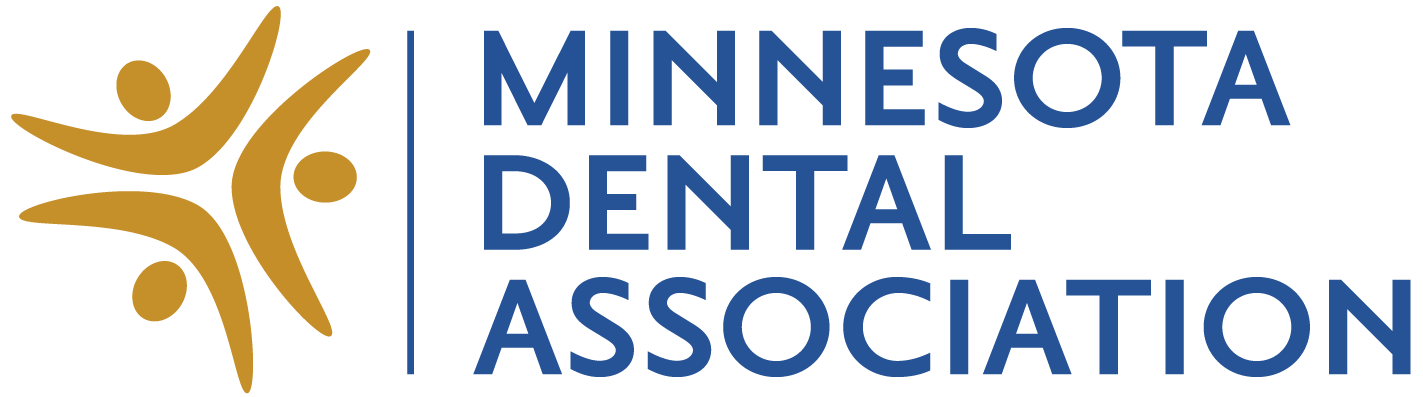 HOUSE OF DELEGATESResolution Submission FormPROPOSED RESOLUTIONTo be submitted no later than July 5, 2019 to be considered without a 2/3 vote of the HouseSubmit form to hod@mndental.org or fax to 612-767-8500Please type or print New Resolution	 Substitution Resolution	 Withdrawal of Resolution  (Resolution#          If substituting for or withdrawing a previously submitted resolution)SUBJECT:      BACKGROUND:      RESOLVED That:      				Submitted by: (Select one)  District (e.g. West Central)	       Committee (e.g. Legislative)	        Delegate/Alternate (e.g. Dr. James Smith)            BOT 									Name						Signature				DateEmail address					Phone OFFICE USE ONLY     							___________________________Date Received						Executive Director (Signature)Resolution #						Received by